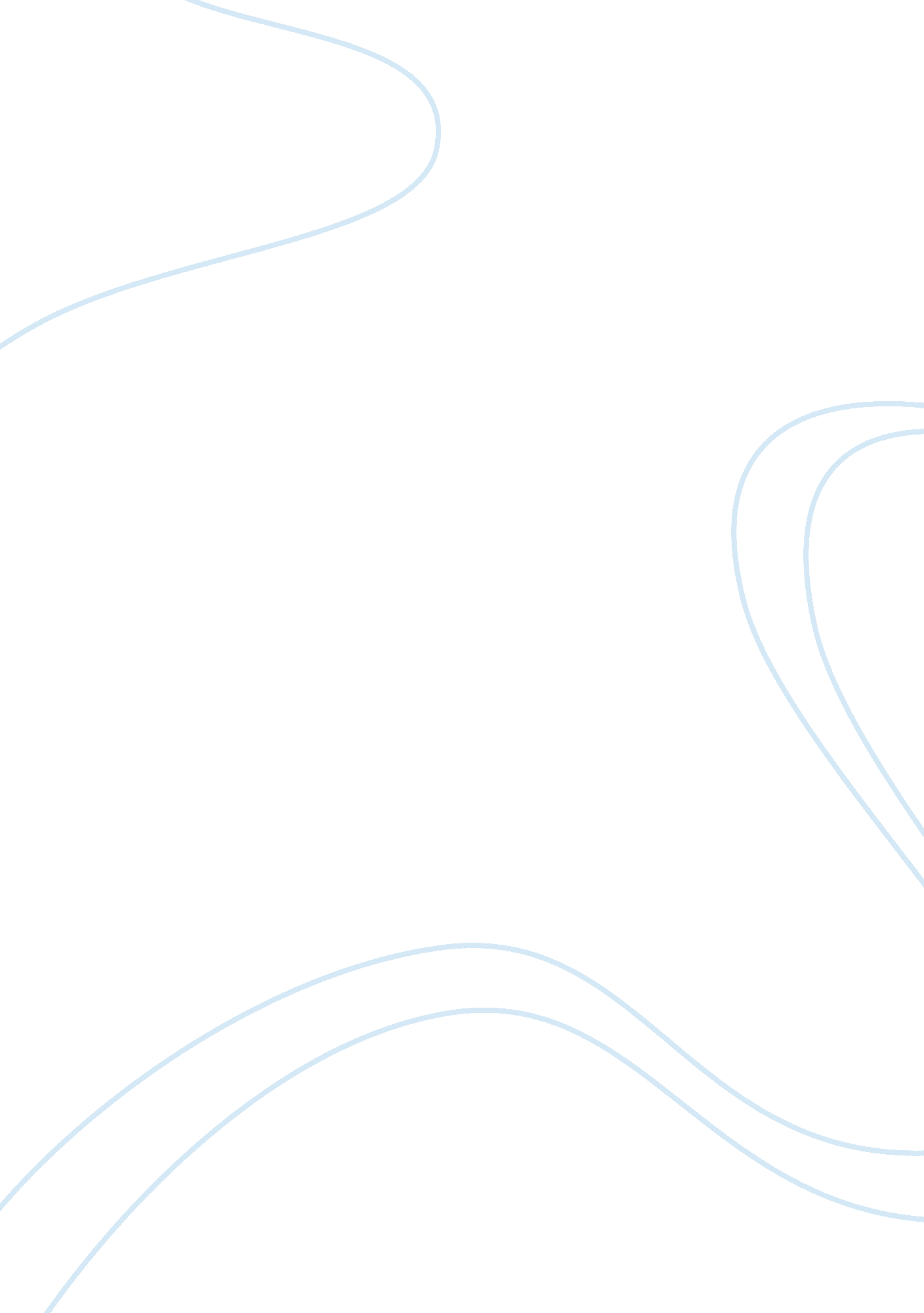 Golf essayScience, Geography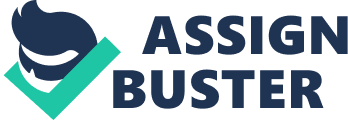 Golf is a very popular sport in the USA and here at WKU, too. In our sports and athletics club called the “ Hilltoppers” golf is a very active part of the club. In fact I saw on the club’s website that there was an article entitled “ WKU Golf to Host WKU/Kenny Perry Invitational” (Oct 2012) announcing that for the first time for several years the men’s section of our club was hosting a golf tournament – the Kenny Perry Invitational at the Golf Club at Olde Stone, on October 14th to 16th. 
My own interest in golf came about quite by chance. In a particular project in our geography class, the professor assigned me to partner with Tony, an American student. We became friends and started to meet up after the project was finished and Tony introduced me to the game of golf. 
I found that I really liked it, and could actually hit the ball straight sometimes! I started to pay golf more and more as I got a bit better at the game and learned all the rules and so on, plus it gets me out into the fresh air for good exercise. That chance meeting with Tony in the geography class has opened up a whole new sport for me as well as finding a good friend. Tony and I get along very well and I’m really pleased that I can now play golf, although there aren’t so many golf courses back in my home country of Saudi Arabia. Works Cited “ WKU Golf to Host WKU/Kenny Perry Invitational.” (Oct 2012). WKU Sports. Web. 3 December 2012. 